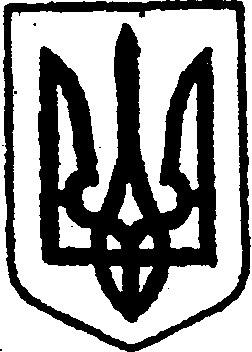 КИЇВСЬКА ОБЛАСТЬТЕТІЇВСЬКА МІСЬКА РАДАVІІІ СКЛИКАННЯДВАДЦЯТЬ ЧЕТВЕРТА  СЕСІЯперше пленарне засідання  Р І Ш Е Н Н Я22 грудня 2023 року                                                          №  1102 - 24 - VІІІПро виключення з Переліку першого типу нежитлової будівлі (майстерні), що знаходиться за адресою: вул. Ювілейна, 57 в селі Погреби Білоцерківського району Київської області      Керуючись Законами України «Про оренду державного та комунального майна», «Про місцеве самоврядування в Україні», Порядком передачі в оренду державного та комунального майна, затвердженого постановою Кабінету Міністрів України від 03 червня 2020 № 483, враховуючи висновки та рекомендації постійної депутатської комісії з питань торгівлі, житлово-комунального господарства, побутового обслуговування, громадського харчування, управління комунальною власністю,  благоустрою, транспорту, зв’язку, Тетіївська міська рада В И Р І Ш И Л А:Виключити з Переліку першого типу об’єкт комунальної власності Тетіївської міської територіальної громади –  нежитлову будівлю (майстерню), що знаходиться за адресою: вул. Ювілейна, 57 в селі Погреби Білоцерківського району Київської області. Вважати таким, що  втратило чинність Рішення Тетіївської міської ради від 23 березня 2023 року № 834-18-VIII «Про включення до Переліку першого типу з метою передачі в оренду на аукціоні нежитлової будівлі майстерні, що знаходиться за адресою: вул. Ювілейна, 57 в селі Погреби Білоцерківського району Київської області.      3. Контроль за виконанням рішення покласти на постійну депутатську комісію з питань торгівлі, житлово-комунального господарства, побутового обслуговування, громадського харчування, управління комунальною власністю, благоустрою, транспорту, зв`язку (голова комісії – Фармагей В.В.), на першого заступника міського голови Кизимишина В.Й.Міський голова                                                Богдан БАЛАГУРА